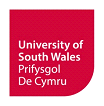 YOUR DETAILSGROUNDS FOR REVIEWEVIDENCESPECIFIC REQUIREMENTSDECLARATIONPlease ensure that you have read and understood the Student Code of Conduct and the Student Conduct Procedure available at: https://registry.southwales.ac.uk/student-regulations/student-conduct/ This form should be submitted to the Student Casework Unit via: studentcasework@southwales.ac.uk no later than 10 working days after a student conduct penalty has been issued. Surname:First Name(s):Student number:Email address:Telephone Number:Course:Faculty:Please tick the box(es) that describes your grounds for requesting a review:Please tick the box(es) that describes your grounds for requesting a review:Please tick the box(es) that describes your grounds for requesting a review:Ground AThat new evidence or extenuating circumstances have become known which you could not have reasonably made known at the time of the original meeting/hearing/investigation.  Ground BThat there were irregularities in the conduct of proceedings of such a significant nature as to cause reasonable doubt as to whether the same decision would have been reached had they not occurred.For cases which resulted in a penalty of suspension or expulsion from University of South Wales only:For cases which resulted in a penalty of suspension or expulsion from University of South Wales only:For cases which resulted in a penalty of suspension or expulsion from University of South Wales only:Ground CThat the original penalty imposed was excessive against the guidelines.Please provide outline your reasons for requesting a review of the penalty:Please detail what reasonable outcome or further action you are expecting:Please list any additional evidence you have provided to support your grounds for requesting a review. Where new material evidence is submitted at this stage, please specify the reason(s) why this has not previously been provided.Evidence attached in support of your request for reviewEvidence attached in support of your request for reviewType of evidence:Date of evidence:e.g. letter, e-mail, course materials, written statemente.g. letter, e-mail, course materials, written statemente.g. letter, e-mail, course materials, written statemente.g. letter, e-mail, course materials, written statementPlease specify the reason(s) why this evidence was not previously provided at the time of the original hearing//meeting/investigation:Please outline any specific requirements you have for which reasonable adjustments may be needed:For example, please note if you require correspondence to be in a specific font and/or size or if you have mobility difficulties that will require interviews to be held in a wheelchair accessible area.I declare that the information given above, and any attached corroborating evidence, is accurate and true to the best of my knowledge.I understand that this form, and the evidence submitted with it, will constitute part of the full case file, which will be made available to appropriate parties on request and shared in line with the relevant Communication Plan[1] and Privacy/Fair Processing Notice[2].I declare that the information given above, and any attached corroborating evidence, is accurate and true to the best of my knowledge.I understand that this form, and the evidence submitted with it, will constitute part of the full case file, which will be made available to appropriate parties on request and shared in line with the relevant Communication Plan[1] and Privacy/Fair Processing Notice[2].I declare that the information given above, and any attached corroborating evidence, is accurate and true to the best of my knowledge.I understand that this form, and the evidence submitted with it, will constitute part of the full case file, which will be made available to appropriate parties on request and shared in line with the relevant Communication Plan[1] and Privacy/Fair Processing Notice[2].I declare that the information given above, and any attached corroborating evidence, is accurate and true to the best of my knowledge.I understand that this form, and the evidence submitted with it, will constitute part of the full case file, which will be made available to appropriate parties on request and shared in line with the relevant Communication Plan[1] and Privacy/Fair Processing Notice[2].Signed:Date: